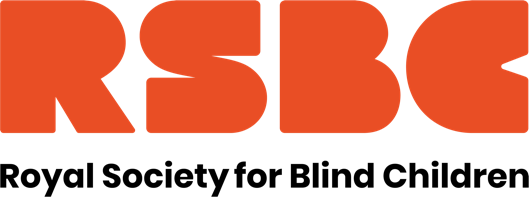 Job Title:		Trusts and Grants LeadReports to:	External Affairs DirectorDirect reports:  1x Senior Trusts and Grants Executive, 1x Trusts and Grants ExecutiveFTE:			Full time. 37 hours per weekLocation:		London office 3 days per week/Flexible workingSalary: 		£45K - £50K p.a. depending on experienceAre you interested in working for an organisation making a real difference to the lives of young blind and partially sighted people?Here at the Royal Society for Blind Children we believe that every blind young person should have the chance to live life without limits. Our values of Trust, Energy, Ambition, and Motivation underpin everything we do, and by giving young people the essential skills to take control of their life, they can unleash their true potential.We are looking for a trusts and grants lead to secure and develop trust and grants income (in line with the organisational strategy) to fund existing and new activities.The main purpose of this role is to lead on the development and implementation of the trusts and grants strategic plan, as well as manage and develop a portfolio of trust and grants funders to secure five and six figure funding.The post holder will have:A thorough understanding of the essential components of trust and grants fundraising strategies and proven experience of strategy implementationStrong relationship management skills with good verbal communication skillsDetailed knowledge of the Trusts & Grants landscape Proven ability to write creative and compelling bidsProven successful experience of soliciting, managing, and securing 5 and 6 figure trusts and grants funding.In return we offer a competitive range of benefits including a generous annual leave allowance of 28 days (rising to 29 days after 3 years’ service) + bank holidays, Employee Assistance Programme, Perkbox, flexible working opportunities, 3% contribution towards pension, and season ticket loan. We are a welcoming, diverse and inclusive workforce and are a Disability Confident Employer. We also hold the Investors in People Silver Award.For further details on the role, please refer to the Job Description and Person Specification.https://www.rsbc.org.uk/work-for-us/ Please apply by emailing your CV and a supporting statement which details how you meet the requirements of the role and person spec to recruitment@rsbc.org.ukClosing date: 	25 AprilInterview: 	week commencing 29 AprilTo apply you will need to have the right to work in the UKThe Society is committed to safeguarding and promoting the welfare of children, young people and adults and expects all staff and volunteers to share this commitment. Therefore, all posts are subject to an Enhanced Disclosure check from the Disclosure and Barring Service and 2 satisfactory professional references. Registered Charity No.307892Job DescriptionPost: 	Trusts and Grants ManagerReports To:			External Affairs DirectorDirect Reports:	1 x Senior Trusts and Grants Executive	1 x Trusts and Grants ExecutiveHours:			37 pwLocation:			Hybrid (London office/Home)Our belief RSBC believes that every blind young person should have the chance to live life without limits.By giving young people the essential skills to take control of their life, they can unleash their true potential. Our success depends on our valuesUnderpinning all of RSBC’s work are values embedded in trust and excellence.TRUST: Respect & accountabilityENERGY: Straight talking & constantly learningAMBITION: Confronting reality & driving resultsMOTIVATION: Vision Impaired children and young people are our No 1 priority & we look for solutions, not problemsPrimary Objective/Job PurposeTo identify, secure and develop Trusts, Grants, Statutory and Institutional income in line with the organisational strategy to fund existing and new activities, in line with income targets.Key Tasks and Main Duties:Securing funding Develop and write applications to major trust, grants, statutory and institutional funders, including National Lottery Community Fund, securing five and six-figure, single- and multi-year funding.Produce high quality reports and updates for funders, sourcing information from the Services team, and ensuring key reporting timings are met.Carry out prospect research and track new funding opportunities to identify new major funding opportunities that align with RSBC services priorities and funding requirements.Meet with key funders and prospects (online or in person) to secure funding and report on activity funded.Case for support and cross-team workingTo lead on the development of new, creative and inspiring cases for support  for Trusts and Grants and the Fundraising team, working collaboratively with the Services Director, Services Managers and key partners.To ensure financial information is clearly identified and documented for the inclusion in bids, financial tracking and reporting, working with the Fundraising Director and key colleagues including Finance Team.Ensure the Trusts and Grants Fundraising team work collaboratively with other teams and colleagues across the charity as required, including Services teams and Data teams.To work collaboratively with all other income stream teams to develop the approach to increasing income from all sources in an integrated way Staff managementLead the team to ensure income secured is in line targets for the current year and the following year/multi-year income.Lead and manage direct reports, working together to ensure deadlines and quality standards are met.Ensure focused priorities and delivery of all trusts and grants applications, reports, stewardship and prospect research activity.To provide guidance, support and advice to other members of the team to make the most of any opportunities that arise for applications and ensure funder reporting requirements are met.Set objectives and targets, carry out Performance Reviews and monthly supervisions, and agree development plans to manage performance and support development. Strategy, planning and reportingDevelop the trusts and grants fundraising strategy to build a broader portfolio of funders and increase income.Develop annual plans from the strategy to achieve growth in income year-on-yearDevelop and manage budgets, reforecasts and plans to achieve the target income.Ensure financial tracking of all income received, pledges and submissions are maintained to high standard and that quality data is entered on the CRM system.Produce management information and reports as required, ensuring that the data informs key decision on approaches and bids to funders.GeneralKeep abreast of industry-wide trusts and grants fundraising and funder information in the charity sector, and sector changes impacting children young people and families Ensure that RSBC trusts and grants fundraising practices are in line with codes of fundraising practice and are compliant with relevant regulations including GDPR.Carry out all duties and responsibilities in line with organisational policy, employment legislation and other best practice guidelines, demonstrating accountability to donors, supporters and volunteers and operating at all times with openness, honesty and transparency.Ensure that equality and diversity is embedded in all activitiesEnsure compliance with safeguarding policies and legislation and protect the welfare of service users and all other children and young people/vulnerable adults that have contact with the organisation.Person Specification Educational or Professional QualificationsEssentialEnglish and Maths GSCE (Grade C/Level 4 or higher)DesirableEducated to Degree LevelSkills, Knowledge and Experience EssentialProven successful experience of soliciting, securing and managing five and six-figure trusts and grants funding, including from the National Lottery Community FundExcellent written communication skills with knowledge and experience of tailoring applications to funders requirements.Substantial experience identifying, developing and maintaining relationships with trust and grants funders.Significant experience working with services teams to develop case for support for new proposalsStrong relationship management skills with good verbal communication skills.Resilient, with creativity and drive to achieve results High level of attention to detailExperience multi-tasking effectively, working with colleagues to ensure deadlines are met.Knowledge of the fundraising standards and legal requirements in relation to trusts and grants fundingProven ability to use CRM systems to provide data driven reportingExcellent Microsoft 365 skillsDesirablePrevious line management experienceExperience of Statutory and Institutional funding Experience of Trusts and Grants Fundraising for children, young people or disability sectors